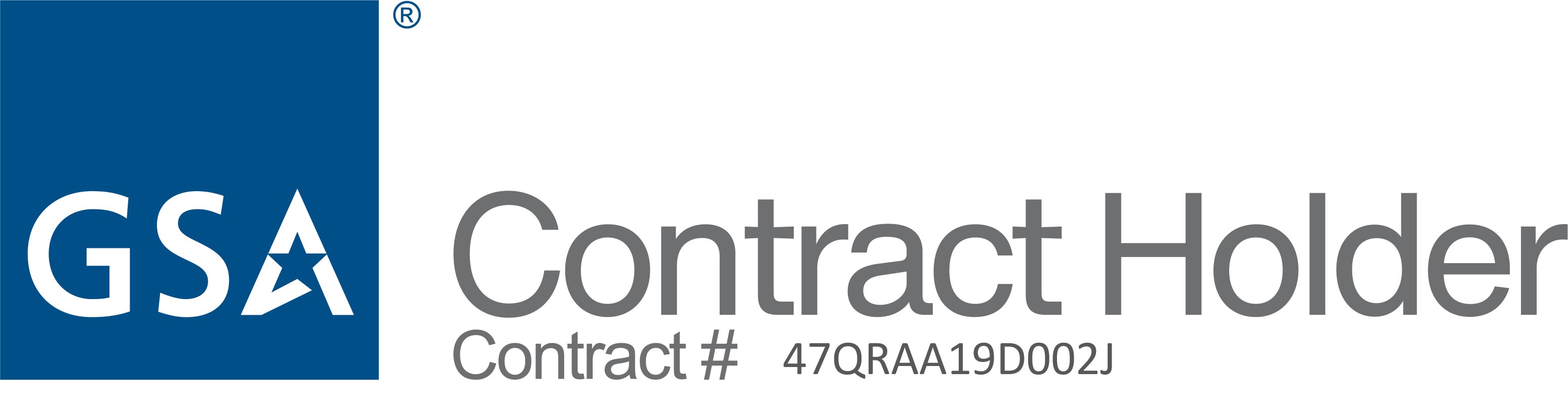 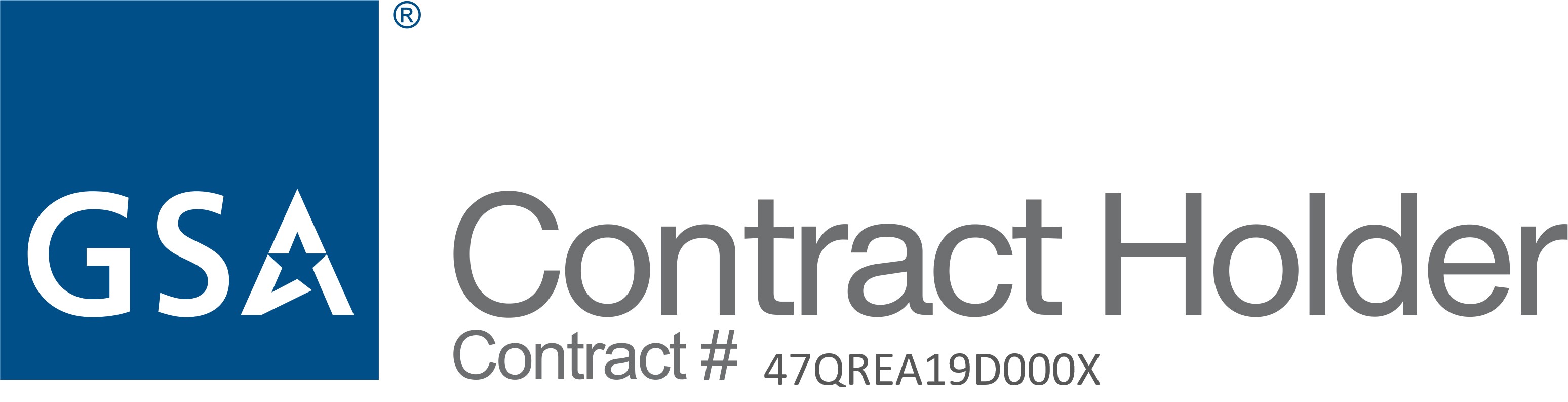 CAPABILITY BRIEFING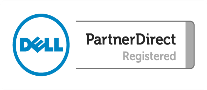 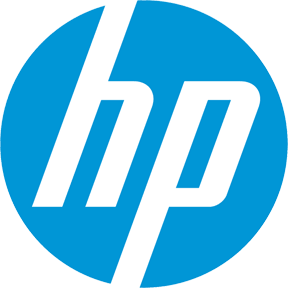 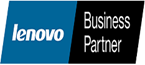 